Ore City Independent School District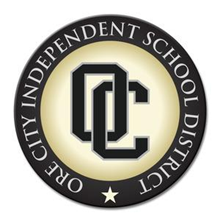 100 Rebel Rd., Ore City, Texas  75683School Health Advisory Council AgendaDecember 10, 2020, 4:00pmWelcome/Agenda HandoutMinutes of Previous Meeting 10-20-20 HandoutUpdated/Board-Approved Wellness Plan 11-16-20Updated COVID-19 ProtocolsReport: Mobile Mammogram and Flu Shot ClinicsWalk Across Texas: Julie York, Upshur County AgriLife ExtensionUpcoming Events: STUCO Blood Drives (12/14, 2/12, 4/9), Staff B12 Clinics (1/6 and 2/3), HB 684 Seizure Protocol Training for staff (1/4), Biggest Loser 2021 (January 15 – March 12), Senior Meningitis Shot Clinic (2/3) Questions, Concerns, CommentsNext Meeting: Thursday, February 11, 2021 at 4:00pm in the Board RoomSHAC MEETING SIGN-IN SHEETThursday, December 10, 2020____________________________________________________________________________________________________________________________________________________________________________________________________________________________________________________________________________________________________________________________________________________________________________________________________________________________________________________________________________________________________________________________________________________________________________________________________________________________________